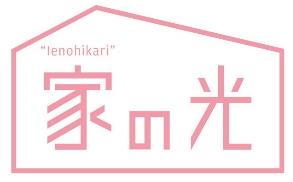 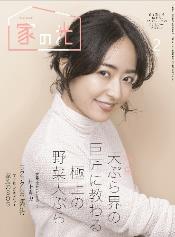 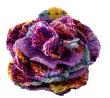 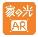 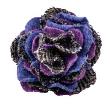 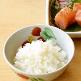 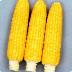 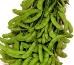 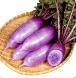 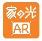 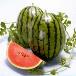 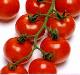 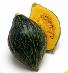 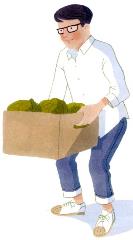 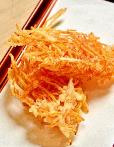 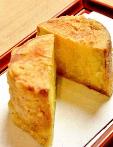 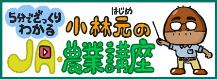 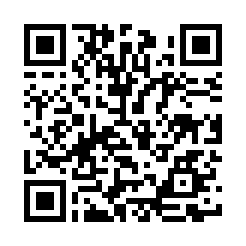 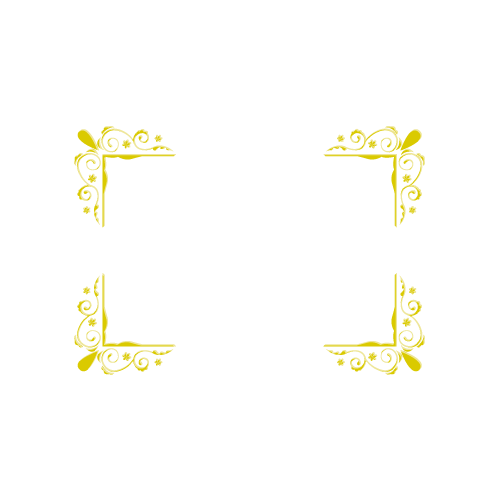 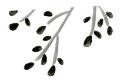 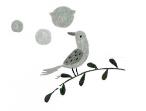 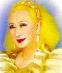 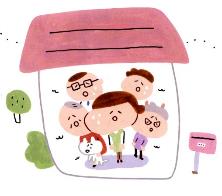 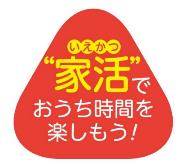 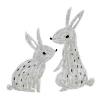 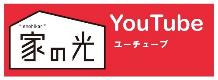 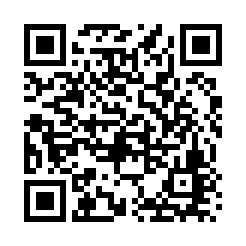 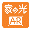 。。。。。。